类别号标记：B慈溪市交通运输局文件慈交建〔2021〕8号                 签发人：徐德忠对市十七届人大五次会议第280号建议的答复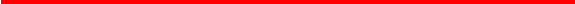 王延峰代表：　　您提出的“关于原329国道南侧东门外村公交站点移位的建议”收悉，我局及时召开建议提案交办会议专题研究，商议相关措施，现就相关协办意见答复如下： 　　公交沿线站点设置主要考虑站点周边的旅客流量情况、站点的覆盖面、站点间距及车辆停车安全等因素，站点过少影响群众出行，站点过多影响公交在途时间、发班密度、安全行车和乘坐舒适度。　　经市交通运输综合服务中心、市城乡公共交通有限公司现场勘验，结果如下：东门外公交站位于329国道上（属龙山镇地段），西距329国道与龙吟路口400米，与西侧公交龙山所站相隔800米，与东侧公交龙华南路站相隔500米。按照城市公交沿线上下客点间距一般为500米，城乡公交一般为500米-800米的原则，东门外公交站可以向西移位300米左右。移位之后，距龙吟路口还有100米的缓冲路线。　　根据乡镇站牌属地管理原则，您建议件涉及到的东门外村公交站点属于龙山镇管理。下步,我局将会同慈溪交通集团、市公安局交警大队等部门积极对接龙山镇政府、东门村对现场进行实地调研，力争年底之前对东门外村公交站点的合理设置提出可行性方案，切实方便群众出行。感谢您对我市交通运输工作的关心和支持。    　　　　　　　　　　　　　　　　慈溪市交通运输局　　　　　　　　　　　　　　　　2021年6月16日　　抄　　送：市人大代表工委，市政府办公室，慈溪交通集团，慈溪滨海经济开发区（龙山镇）,龙山镇人大主席团。　　联 系 人：陈亚军　　联系电话：63009210